奉贤区青少年活动中心第13周补充活动安排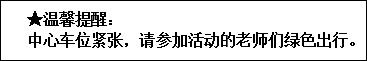 一、兹决定开展关于2021年上海市青少年清洁能源挑战活动的通知。此活动将于6月5日进行线上终评，请进入市级终评名单的学校学生早做准备。附终评名单：1、“我记录”活动：肇文学校  张敬哲           汇贤学校  戚思涵      南桥中学  庄季颉2、“我创意”活动：南桥中学  黄思恒  缪可怡   汇贤中学  黄奕磊3、“我实践”活动：汇贤中学  王奕翔  李米哲   朱祎凡   阳光学校  梁玉童  卓君宁   张心怡二、上海市第28届高中学生科普英语奉贤区决赛名单如下，请相关学校通知学生早做准备。1、个人赛名单： 奉贤中学   严堇茹  彭徐儿  沈夏琦  王子钧  吴家诚致远高中   鞠瑾闻 曙光中学   卓君如2、团体赛名单： 团体1：  陈  宏   沈乐轩   吴逸风团体2：  蔡天羿   杨冬子   孙乐韬 团体3：  沈  阳   陈臻道   沈王寻三、兹决定开展关于2021年奉贤区青少年无线电活动日的通知。活动名称：“无线的科技 太空梦想家 2021年奉贤区青少年无线电活动日” 举办时间： 5月25日下午3:00  下午3:00举办地点：曙光中学  汇贤中学请参加无线电活动的学校科技辅导员通知学生参加。